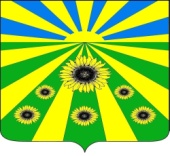 ПОСТАНОВЛЕНИЕАДМИНИСТРАЦИИ РАССВЕТОВСКОГО СЕЛЬСКОГО ПОСЕЛЕНИЯ СТАРОМИНСКОГО РАЙОНА от 05.12.2016                                                                                           № 211п.РассветО мерах по обеспечению бесперебойного и безопасного движенияавтомобильного транспорта на территории Рассветовского сельского  поселения Староминского района в зимний период 2016г.-2017 г.В целях обеспечения бесперебойного и безопасного движения автомобильного и железнодорожного транспорта на дорогах Рассветовского  сельского  поселения Староминского района, своевременного обслуживания перевозками всех отраслей хозяйственного комплекса поселения в зимний период 2016г.-2017 г. и принятия незамедлительных мер по ликвидации зимней скользкости, руководствуясь статьей 31 Устава  Рассветовского сельского  поселения Староминского района,  п о с т а н о в л я ю:     1.Ведущему специалисту администрации Рассветовского сельского поселения Зосим Ю.В. заключить на зимний период 2016г.-2017 г. договор со специализированной организацией («Ейское ДСУ-2) для проведения работ по ликвидации зимней скользкости и расчистке от снега автомобильных дорог местного значения во всех поселках поселения.        2. Ведущему специалисту администрации Рассветовского сельского поселения Зосим Ю.В. заключить на зимний период 2016г.-2017 г. соглашение с предприятиями и организациями (ООО «Скиф»,ООО «Аверс»,АО фирма «Агрокомплекс» им. Ткачева Н.А. п/п «Большевик») на выделение  техники для   расчистки от снега автомобильных дорог местного значения во всех поселках поселения.         3. Главному инспектору администрации Рассветовского сельского поселения Бронштейн Н.В. осуществлять мониторинг соблюдения организациями договорных обязательств по устранению зимней скользкости и расчистке снежных заносов, выделению техники и рабочей силы в зимний период 2016г.-2017 г.4. Специалисту 1 категории  администрации Рассветовского сельского поселения Колчиной И.В. предусмотреть выделение соответствующих финансовых ресурсов на зимнее содержание автомобильных дорог местного значения в 2016г.-2017 г.5. Контроль за исполнением настоящего постановления возложить на главного инспектора администрации Рассветовского сельского поселения Н.В. Бронштейн.6. Постановление вступает в силу со дня его подписания.Исполняющий обязанностиглавы Рассветовского сельского поселенияСтароминского района                                                                              Ю.В.ЗосимЛИСТ СОГЛАСОВАНИЯпостановления администрации Рассветовского сельского поселения Староминского района от 05.12.2016г. № 211 « О мерах по обеспечению бесперебойного и безопасного движения автомобильного транспорта на территории Рассветовского сельского  поселения Староминского района  в зимний период 2016-2017 годы»Проект подготовлен: Главным инспекторомРассветовского сельского поселенияСтароминского района                                                             Н.В.Бронштейн                                                                                                    «__»________2016Проект согласован:специалистом 1 категорииадминистрации Рассветовского сельскогопоселения Староминского района                                      Л.В.Бреевой                                                                                                    «__»________2016Проект согласован:Ведущим специалистом администрации Рассветовского сельскогопоселения Староминского района                                            Ю.В.Зосим                                                                                                    «__»________2016ЛИСТ ОЗНАКОМЛЕНИЯс постановлением администрации Рассветовского сельского поселения Староминского района от 05.12.2016г.№ 211 «О мерах по обеспечению бесперебойного и безопасного движения автомобильного транспорта на территории Рассветовского сельского  поселения Староминского района  в зимний период 2016-2017 годов»Ознакомлены:главный инспекторРассветовского сельского поселенияСтароминского района                                                             Н.В.Бронштейн                                                                                                    «__»________2016специалист 1 категорииадминистрации Рассветовского сельскогопоселения Староминского района                                      И.В.Колчина                                                                                                    «__»________2016Ведущий специалист администрации Рассветовского сельскогопоселения Староминского района                                            Ю.В.Зосим                                                                                                    «__»________2016